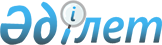 Об установлении публичного сервитутаРешение акима поселка Шортанды Шортандинского района Акмолинской области от 22 февраля 2022 года № 3
      В соответствии с Земельным кодексом Республики Казахстан:
      1. Установить публичный сервитут сроком на три года с 1 февраля 2022 года по 31 декабря 2024 года без изъятия земельных участков товариществу с ограниченной ответственностью "SilkNetCom" общей площадью 5,2700 гектар, расположенного на территории поселка Шортанды Шортандинского района, для прокладки волоконно-оптической линии связи, согласно приложению к настоящему решению.
      2. Товариществу с ограниченной ответственностью "SilkNetCom" соблюдать требования законодательства Республики Казахстан при использовании земельного участка в целях прокладки волоконно-оптической линии связи.
      3. Контроль за исполнением настоящего решения оставляю за собой.
      4. Настоящее решение вводится в действие по истечении десяти календарных дней после дня его первого официального опубликования. Публичный сервитут земельных участков, расположенных в Шортандинском районе, для прокладки волоконно-оптической линии связи
					© 2012. РГП на ПХВ «Институт законодательства и правовой информации Республики Казахстан» Министерства юстиции Республики Казахстан
				
      Аким поселка Шортанды

Ц.Мамбет
Приложение к решению
акима поселка Шортанды
Шортандинского района
от 22 февраля 2022 года №3
№
Местонахождение земельного участка
Земли установленные публичным сервитутом,гектар
Категория земель
1
Поселок Шортанды 
5,2700
Земли населенного пункта
2
Поселок Шортанды
5,2700
Земли населенного пункта